	Приложение 2 к приказу 	образованияТверской области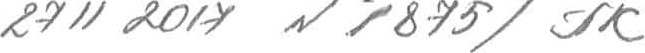 Руководителю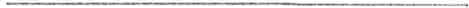 (наименование образовательной организации)(ФИО руководнтеля)Заявление на участие в ГВЭ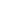 я, 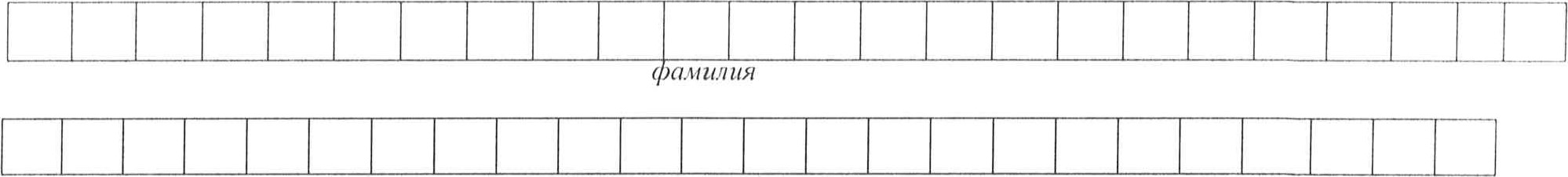 имя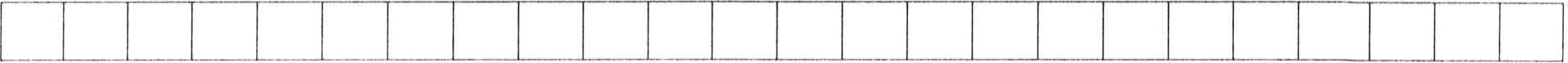 отчествоДата рождения: Наименование документа, удостоверяющего личностьСерияпрошу зарегистрировать меня для участия в ГВЭ по следующим учебным предметам:Прошу создать условия для сдачи ГВЭ, учитывающие состояние здоровья, особенности психофизического развития, подтверждаемые:Копией рекомендаций психолого-медико-педагогической комиссии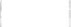 Оригиналом или заверенной в установленном порядке копией справки, подтверждающей факт установления инвалидности, выданной федеральным государственным учреждением медико-социальной экспертизыУказать Дополнительные УСЛОВИЯ, учитывающие состояние здоровья, особенности психофизического развития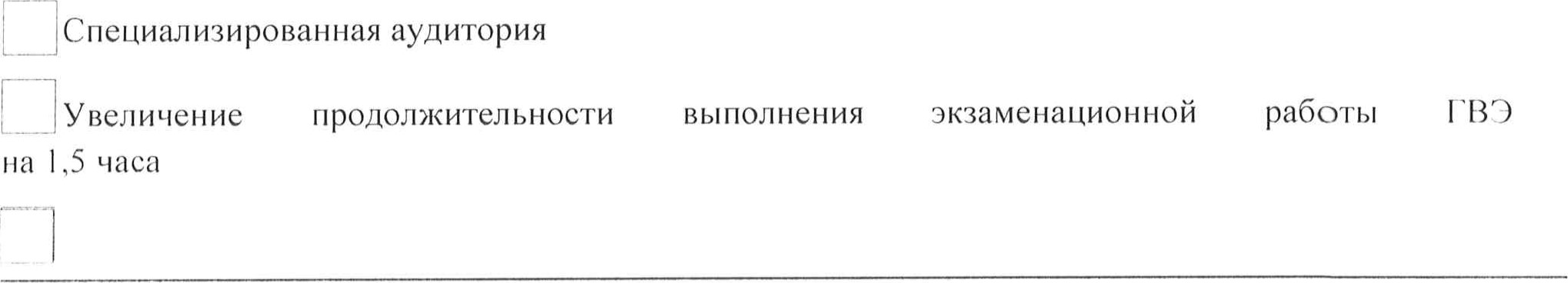 Дополнительные условия материально-техническое оснащение, учитывающие состояние ЗДОРОВЬЯ, особенности психофизического развития)Согласие на обработку персональных данных прилагается.С Порядком проведения ГИА ознакомлен (ознакомлена)ПОДПИСЬ заявителя (Ф.И.О.)«___» __________ 20     г.Контактный телефон	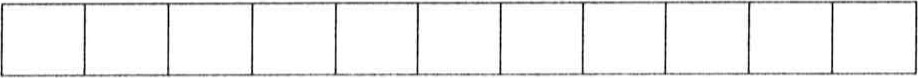 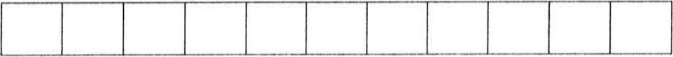 Регистрационный номер НомерНаименование учебного предметаНаименование учебного предметаОтметка о выборе(ДОСРОЧНЫЙ/ дополнительный период)Отметка о выборе(ДОСРОЧНЫЙ/ дополнительный период)Выбор даты в соответствии с единым расписанием проведения ГВЭВыбор даты в соответствии с единым расписанием проведения ГВЭФорма сдачи экзамена(устная/ письменная)Форма сдачи экзамена(устная/ письменная)Русский язык (при выборе маркировки А, С, К указать изложение/сочинение)Русский язык (при выборе маркировки А, С, К указать изложение/сочинение)МатематикаМатематикаФизикаФизикаХимияХимияИнформатика и ИКТИнформатика и ИКТБиологияБиологияИсторияИсторияГеографияГеографияАнглийский языкАнглийский языкНемецкий языкНемецкий языкФранцузский языкФранцузский языкИспанский языкИспанский языкОбществознаниеОбществознаниеЛитератураЛитература